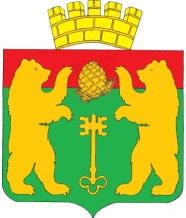 СОВЕТ ДЕПУТАТОВ ПОСЕЛКА КЕДРОВЫЙКРАСНОЯРСКОГО КРАЯРЕШЕНИЕ        Об утверждении прогнозного перечня муниципального имущества поселка Кедровый Красноярского края, подлежащего приватизации в 2022-2023 годах»В соответствии с Федеральным законом от 06.10.2003 №131-ФЗ 
«Об общих принципах организации местного самоуправления в Российской Федерации», Федеральным законом от 21.12.2001 № 178-ФЗ 
«О приватизации государственного и муниципального имущества Российской Федерации», руководствуясь Уставом поселка Кедровый Красноярского края, Совет депутатов поселка Красноярского краяРЕШИЛ:Утвердить прогнозный перечень муниципального имущества поселка Кедровый Красноярского края, подлежащего приватизации 
в 2022-2023годах согласно приложению №1 к настоящему Решению.Контроль за исполнением настоящего Решения возложить на постоянную комиссию Совета депутатов поселка Кедровый Красноярского края по финансам, бюджету, экономической политике, собственности и налогам.Решение вступает в силу в день, следующий за днем его официального опубликования в печатном издании «Вести Кедрового».Приложение к Решению Совета депутатов поселка Кедровый Красноярского края от 07.10.2022 №42-147Р «Об утверждении прогнозного перечня муниципального имущества поселка Кедровый Красноярского края, подлежащего приватизации в 2022-2023 годах»Перечень недвижимого муниципального имущества поселка Кедровый Красноярского края, подлежащего приватизации в 2022-2023Перечень движимого муниципального имущества поселка Кедровый Красноярского края, подлежащего приватизации в 2022-202307.10.2022поселок Кедровый№42-147РПредседатель Совета депутатов поселка КедровыйКрасноярского краяА. Г. БоргояковГлава поселка КедровыйКрасноярского краяВ.И.Дюбин№п/пНаименованиеобъекта недвижимостиАдрес расположенияПлощадь объекта(кв.м.)Кадастровый номер1Нежилое помещение(помещение в 3 этажном здании на 2 этаже)п. Кедровый,пл. Ленина д 1, пом.4301,824:60:0000006:62102Нежилое помещение(помещение в 3 этажном здании на 2 этаже)п. Кедровый,пл. Ленина д 1, пом.5236,524:60:0000006:62093Нежилое помещение(помещение в 3 этажном здании на 3 этаже)п. Кедровый,пл. Ленина д 1, пом.3.1327,924:60:0000006:22474Нежилое помещение(помещение в 3 этажном здании на 3 этаже)п. Кедровый,пл. Ленина д.1, пом.3.2204,624:60:0000006:22485Нежилое помещение(помещение в 3 этажном здании на 1 этаже)п. Кедровый,пл. Ленина д 1, пом.1.417,424:60:0000006:0:13/296Нежилое помещение(помещение в 3 этажном здании на 1 этаже)п. Кедровый,пл. Ленина д 1, пом.1.515,724:60:0000006:0:13/27Нежилое помещение(помещение в 3 этажном здании на 1 этаже)п. Кедровый,пл. Ленина д 1, пом.1.2510,924:60:0000006:0:13/138Нежилое помещение(помещение в 3 этажном здании на 1 этаже)п. Кедровый,пл. Ленина д.1, пом.1.2611,124:60:0000006:0:13/159Нежилое помещение(помещение в 3 этажном здании на 1 этаже)п. Кедровый,пл. Ленина д.1, пом.1.2710,724:60:0000006:0:13/8Вид ТСГод выпускаГос номер (номер рамы)1Автогидроподъемник на шасси ЗИЛ-433360 2004Е230НУ242Трактор ДТ 75 20038926933ЗИЛ КО 440-4 мусоровоз2000С799НР244Камаз Мусоровоз гн Е203НУ242003Е203НУ245Камаз 345143 В 2005К832РВ246КАМАЗ -45143В2005К831РВ24